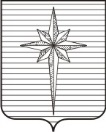 Дума Зато звёздныйрешение00.00.2019											    № 00О внесении изменений в Правила благоустройства территории городского округа ЗАТО Звёздный Пермского края, утверждённые решением Думы ЗАТО Звёздный от 30.03.2017 № 260В соответствии с частью 1 статьи 60 Устава городского округа ЗАТО Звёздный Пермского краяДума ЗАТО Звёздный РЕШИЛА:1.В Правила благоустройства территории городского округа ЗАТО Звёздный Пермского края, утверждённые решением Думы ЗАТО Звёздный от 30.03.2017 № 260, внести следующие изменения:подпункт 3.13.1. дополнить абзацем следующего содержания:«Внешний вид НТО должен соответствовать типовому архитектурному решению А или типовому архитектурному решению В, утвержденному приказом Министерства строительства и архитектуры Пермского края от 04.06.2018 № СЭД-35-01-12-138»;абзац второй подпункта 10.6.3. после слов «скашивание травы» дополнить словами «, не допускать произрастание и обеспечить ликвидацию  борщевика Сосновского»;пункт 10.6.4 дополнить абзацем:«- парковать автотранспортные средства на газонах.»;раздел 3.14 дополнить пунктами 3.14.10 – 3.14.14 следующего содержания:«3.14.10.Владельцы зданий, строений, сооружений, а также организации, обеспечивающие содержание зданий, строений, сооружений, в установленном порядке должны обеспечивать содержание фасада зданий, строений, сооружений в исправном состоянии, надлежащую эксплуатацию зданий, строений, сооружений, проведение текущего и капитального ремонта.3.14.11. Запрещается размещать на фасадах зданий, строений, сооружений, включая элементы их декора, конструкции, содержащие информацию или изображения с нарушением требований действующего законодательства, а также размещать частные объявления, афиши, агитационные материалы, крепить растяжки, выполнять надписи, графические рисунки и иные изображения.При содержании фасада здания, строения, сооружения должны устраняться любые повреждения фасада, включая надписи, графические рисунки и иные изображения, содержащие информацию, не соответствующую требованиям законодательства.3.14.12. Работы по удалению с фасадов зданий, строений, сооружений объявлений, афиш, агитационных материалов, растяжек, надписей, графических рисунков и иных изображений проводятся независимо от летнего и зимнего периода.3.14.13. Повреждения строительной части, декоративной отделки и инженерных элементов фасада здания, строения, сооружения, не влияющие на их прочностные характеристики, должны устраняться в течение 6 месяцев с момента обнаружения повреждения, иные повреждения (надписи, графические рисунки и иные изображения, содержащие информацию, не соответствующую требованиям законодательства) должны устраняться в течение 10 рабочих дней с момента обнаружения повреждения.3.14.14. Фасад здания, строения, сооружения не должен иметь видимых повреждений архитектурно-конструктивных элементов, отделки и инженерных элементов, повреждений рекламных конструкций, вывесок, а также надписей, графических рисунков и иных изображений, содержащих информацию, не соответствующую требованиям законодательства.3.14.15. Оконные витрины зданий, рекламные конструкции должны быть чистыми, без повреждений.3.14.16. Изменения фасада здания, строения, сооружения (ремонт фасада, размещение вывески, не соответствующей установленным стандартным требованиям, установка и эксплуатация рекламной конструкции) допускается при условии разработки проекта колерного паспорта (проекта изменений в колерный паспорт).»2. Опубликовать настоящее решение установленным порядкомв информационном бюллетене ЗАТО Звёздный «Вестник Звёздного».3. Настоящее решение вступает в силу после дня его официального опубликования.Глава ЗАТО Звёздный-Председатель Думы ЗАТО Звёздный                   	                               И.А. Ободова